Тема: Сравнение дробных чисел (5 класс) (Учебник «Математика 5 класс» В.Д. Герасимов и др.)Тип урока: урок изучения нового материала.Цели:Обучающие: сформировать у учащихся умения сравнивать обыкновенные дроби с одинаковыми знаменателями или с одинаковыми числителями, а также дроби с разными знаменателями; Развивающие: развивать математическое мышление, самостоятельность и умение самому делать выводы;Воспитательные: развивать интерес учащихся к математике.Оборудование: компьютер (задания устной разминки и рисунки выведены на монитор компьютера)Ход урока.1. Организационный момент.2. Устная разминка.а) Сократите дроби: ; ; ;  .б)  Назовите из данных дробей правильные и неправильные дроби; ;; ; ;;в) Составьте правильные дроби со знаменателем 7;     Составьте неправильные дроби с числителем 8;д) Сравните числа: 2/3 и 1;    5/2 и 1;  7/12 и 3/2; 9/9 и 1;  1/2  и 3/10;   ½ и 7/9;                                    27/29 и 5/3 3. Изучение нового материала.1. Сравним дроби с одинаковыми знаменателями.Сравните  7/8 и 3/8    (рис. 1).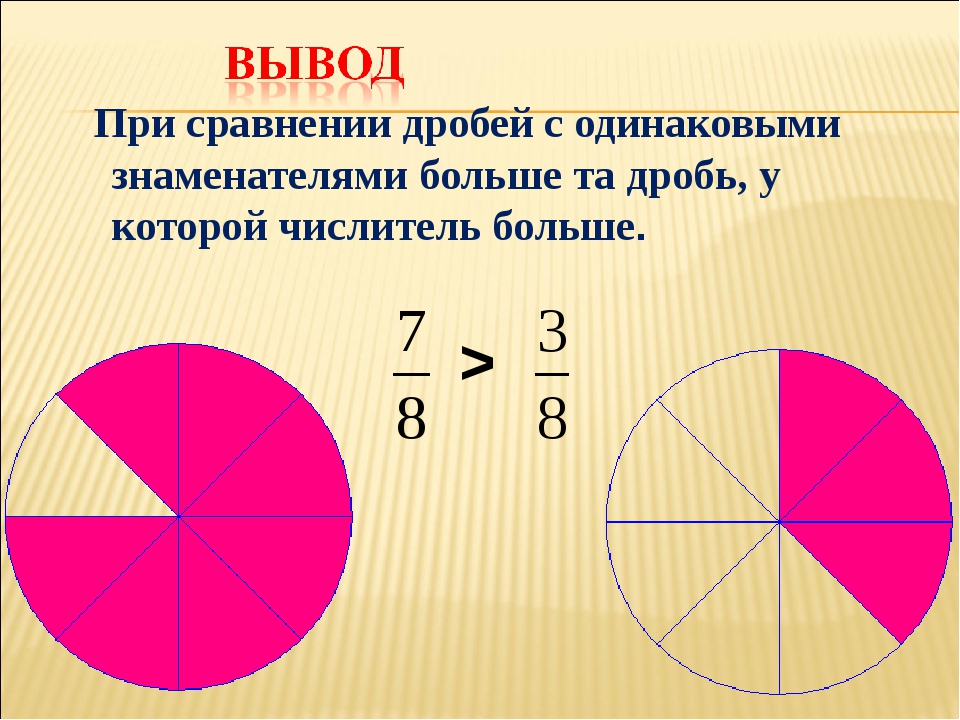                                                   Рис. 1 Ясно, что 7 равных частей составляют большую часть круга, чем 5 частей.                                        Поэтому 7/8 >  3/8.Вывод:  Из двух дробей с одинаковыми знаменателями больше та, у которой больше числитель, и меньше та, у которой меньше числитель. 2. Сравним дроби с одинаковыми числителями (рис. 2).Сравните  3/4  и 3/8.Из рисунка видно, что 3/4   3/8.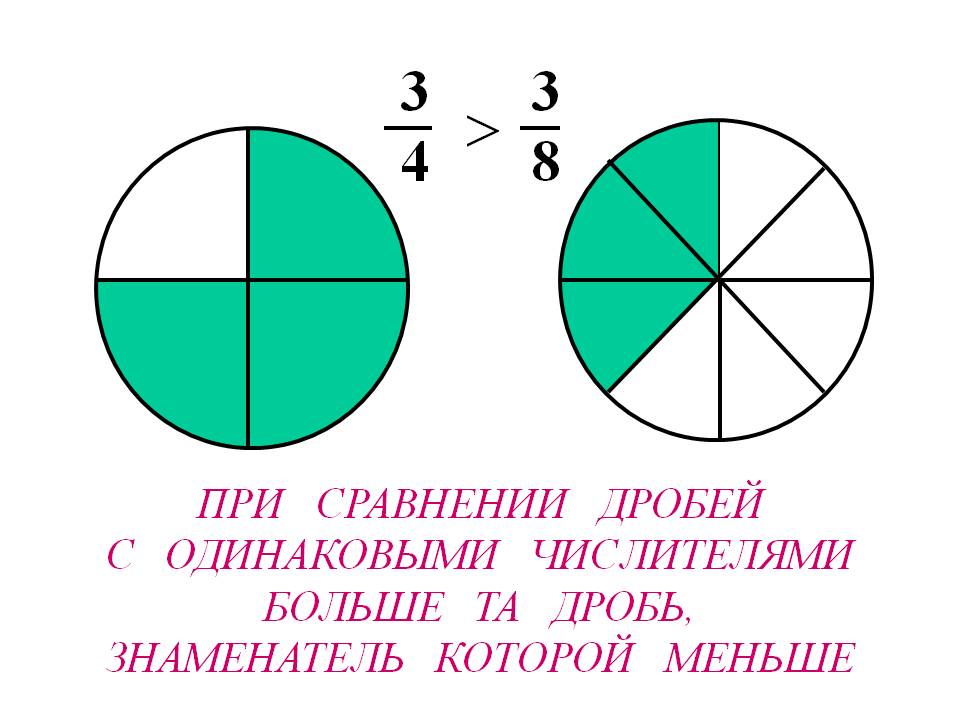 Вывод: Из двух дробей с одинаковыми числителями больше та, у которой меньше знаменатель, и меньше та, у которой больше знаменатель. 3. Как же сравнить дроби с разными числителями и знаменателями? Например, сравним 4/9 и 3/7.  Применим основное свойство дроби: для этого числитель и знаменатель первой дроби умножим на 7, а числитель и знаменатель второй дроби — на 9.Получим две дроби, соответственно равные данным дробям, но с равными знаменателями:                                                    4/9 = 28/63,    3/7 = 27/63.     По правилу сравнения дробей с равными знаменателями получаем:                                   28/63 > 27/63, а значит 4/9  > 3/7    Значит, чтобы сравнить две дроби с разными знаменателями, нужно, воспользовавшись основным свойством дроби, заменить их соответственно равными им дробями с равными знаменателями, т.е.  привести дроби к общему знаменателю. Число, на которое умножают числитель и знаменатель первой дроби, называют дополнительным множителем для первой дроби, а число, на которое умножают числитель и знаменатель второй дроби, называют дополнительным множителем для второй дроби.Правила приведения дробей к общему знаменателю: Если знаменатели дробей взаимно простые числа, то числитель и знаменатель первой дроби надо умножить на знаменатель второй дроби, числитель и знаменатель второй дроби надо умножить на знаменатель первой дроби. Пример. Приведите к общему знаменателю дроби 1/3 и 2/5 .       1/3 = = ,      2/5 =  =   2. Если знаменатели дробей не взаимно просты, то надо: 1) найти наименьшее общее кратное (НОК) знаменателей; 2) разделить НОК на знаменатель первой дроби, получим дополнительный множитель для первой дроби; 3) разделить НОК на знаменатель второй дроби, получим дополнительный множитель для второй дроби; 4) умножить числитель и знаменатель каждой дроби на соответствующий дополнительный множитель. Пример.  Приведите к общему знаменателю дроби 5/6 и 7/15 . НОК (6; 15) = 30; 2. 30 : 6 = 5 — дополнительный множитель для первой дроби; 3. 30 : 15 = 2 — дополнительный множитель для второй дроби; 4. 5/6 = =  ;       7/5 = = .Чтобы сравнить смешанные числа, нужно сравнить их целые части: 1) большим будет то число, у которого целая часть больше; 2) если целые части равны, большим будет то число, у которого дробная часть больше. Пример. Сравните числа:  3 и 1, так как целая часть первого числа (3) больше целой части второго числа (1), то 3   1.2 и 2 , целые части этих смешанных чисел равны, сравним дробные: Так как 3/5  3/7,  значит, 2  и 2.Первичная проверка усвоения знаний.      Опрос учащихся:Сравните:   и ;     и  ;    и  ;  2  и 2;   12  и 2 ; 1 и  ;  1 и  ;     и .Найдите общие знаменатели дробей: 2/5 и 3/10;   3/4  и 4/5;   7/6  и 5/8;   3/7  и 2/3;   5/6  и 4/9;   7/12 и 11/18.5. Практическая часть урока.      Решить на уроке задания из учебника «Математика 5 класс» - В.Д.      Герасимов и др.:                                № 86,  87;  88, , 89, 9186.  Сравните дроби: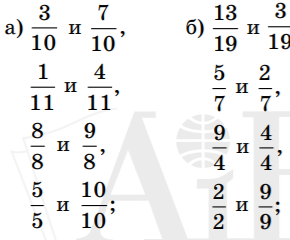 (Ученик решает пункт а с обратной стороны доски) (Учащееся решают пункт б устно самостоятельно с последующей проверкой) 87. Расположите дроби в порядке возрастания: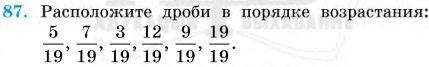 (Ученик решает  с обратной стороны доски, учащиеся самостоятельно) Физкультминутка.88 . Расположите дроби в порядке убывания: 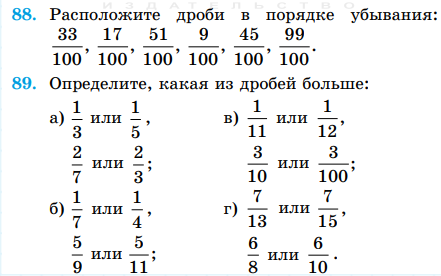 (Учащееся решают самостоятельно) 89. Определите, какая из дробей больше: (Один ученик решает пункт в у доски, второй ученик решает пункт г у доски, учащиеся по вариантам с последующей проверкой) (Пункты а и б учащиеся решают по вариантам,  с последующей проверкой)90. Приведите дроби к общему знаменателю, используя правило приведения к общему знаменателю дробей с взаимно простыми знаменателями: 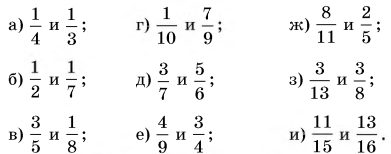 (Один ученик решает пункты б, д, з у доски, второй ученик решает пункты в, е, и у доски, учащиеся по вариантам с последующей проверкой)(Пункты а, г, ж учащиеся решают самостоятельно)91. Приведите дроби к общему знаменателю и сравните их: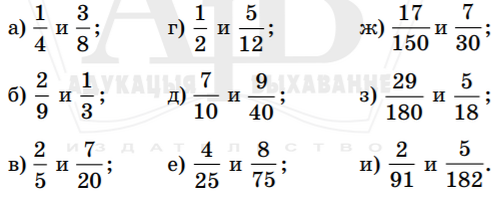 (Один ученик решает пункты а, б, в у доски)(Пункты г, д, е учащиеся решают самостоятельно с последующей проверкой)7. Подведение итогов урока.Как сравнить дроби с одинаковыми знаменателями?Как сравнить дроби с одинаковыми числителями?Как сравнить дроби с разными знаменателями?Как сравнить смешанные числа с равными целыми частями?Как сравнить смешанные числа с разными целыми частями?8. Комментирование и выставление отметок. 9. Домашнее задание.  Глава 3, § 4, № 101, 102, 103, 97 – дополнительно.                                                 (Математика 5 класс. В.Д. Герасимов  и другие)